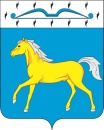 АДМИНИСТРАЦИЯ ПРИХОЛМСКОГО СЕЛЬСОВЕТАМИНУСИНСКОГО РАЙОНАКРАСНОЯРСКОГО КРАЯРОССИЙСКАЯ ФЕДЕРАЦИЯР А С П О Р Я Ж Е Н И Е (ПРОЕКТ)_____2021                                  п. Прихолмье                                № ___-р Об утверждении  инструкции  по кадровому делопроизводству          1. Утвердить   инструкцию  по кадровому делопроизводству в администрации  Прихолмского сельсовета согласно приложению № 1.2. Назначить ответственным за ведением кадрового делопроизводства заместителя главы Прихолмского сельсовета С.А. Иванову.3.  Распоряжение вступает в силу со дня его подписания.Глава Прихолмского сельсовета:                                                     А.В. Смирнов Приложение № 1к распоряжению главы Прихолмского сельсоветаот _______ № ___-рИНСТРУКЦИЯпо кадровому делопроизводствув  администрации Прихолмского сельсовета  Минусинского  района Красноярского края1. Общие положения1.1. Настоящая Инструкция по кадровому делопроизводству (далее - Инструкция) устанавливает единый порядок ведения кадрового делопроизводства в администрации Прихолмского сельсовета Минусинского района Красноярского края  (далее - Администрация).    1.2. Кадровое делопроизводство ведет  заместитель главы Прихолмского сельсовета   (далее   -   заместитель главы сельсовета)   в   соответствии  с  настоящей  Инструкцией. Ответственность   за   ведение   кадрового   делопроизводства,   соблюдение установленных  правил  работы,  сроков  оформления  и  сохранность кадровых документов возлагается на заместителя главы Прихолмского сельсовета.1.3. Настоящая Инструкция устанавливает требования к порядку оформления, ведения, учета и хранения следующих видов документации:1)  распоряжений, связанных с приемом на работу, переводами на другую работу, увольнением, командированием и отпусками работников;2) трудовых договоров и дополнительных соглашений к ним;3) должностных инструкций работников;4) личных дел работников и доступа к ним;5) личных карточек работников;6) трудовых книжек работников и/или сведений о трудовой деятельности;7) документов и материалов аттестации;8) документов о поощрении работников и наложении дисциплинарных взысканий.1.4. При оформлении документов, связанных с трудовой деятельностью работников, применяются унифицированные формы, утвержденные Постановлением Госкомстата России от 05.01.2004 N 1 "Об утверждении унифицированных форм первичной учетной документации по учету труда и его оплаты".2. Оформление  распоряжений2.1. Для учета и хранения все распоряжения делятся на две  группы:-  распоряжения  по основной деятельности, кадровые распоряжения,- срок хранения которых составляет 75 лет;-  распоряжения административно-хозяйственной деятельности (командировки, отпуска и другое) с ограниченным сроком хранения - 5 лет.2.2.  Распоряжения  каждой группы регистрируются в отдельных журналах и хранятся в отдельных папках.2.3.  Распоряжения  издаются по унифицированным формам; в тех случаях, когда унифицированная форма  распоряжения не утверждена, используется свободная форма с соблюдением следующих правил оформления документа:2.3.1.  Распоряжение  печатается на стандартном бланке установленной формы шрифтом № 14.2.3.2.  Распоряжение  может  иметь заголовок, кратко отражающий содержание текста  или без заголовка.2.3.3. Текст  распоряжения  отделяется от заголовка 1 - 2 межстрочными интервалами и печатается через 1-1,5 интервала, выравнивается по левой и правой границам текстового поля. Первая строка абзаца начинается на расстоянии  1,25 см от левой границы текстового поля.2.3.4. Текст  распоряжения состоит из двух частей: констатирующей (преамбулы) и распорядительной. Констатирующая часть  распоряжения  излагает цели и задачи, факты и события, послужившие основанием для издания  распоряжения и заканчивается двоеточием, распорядительная часть  распоряжения содержит перечисление предписываемых действий с указанием исполнителя каждого действия и сроков исполнения.При необходимости детализации предписываемых действий распорядительная часть  распоряжения  может делиться на пункты и подпункты, которые нумеруются арабскими цифрами. Действия однородного характера перечисляются в одном пункте.2.4. Если  распоряжение  изменяет, отменяет или дополняет ранее изданное распоряжение  или какие-то его положения, то один из пунктов распорядительной части должен содержать ссылку на отменяемое  распоряжение  (пункт распоряжения) с указанием его даты, номера и заголовка.2.5. Исполнитель, подготовивший проект  распоряжения, ставит свою визу в левом нижнем углу на обороте последнего листа документа. При этом указываются его должность, инициалы и фамилия.2.6. Приложения к  распоряжению  пишутся на отдельных листах и должны иметь все необходимые элементы: наименование, заголовок, дату. Если к распоряжению следуют два и более приложения, то каждое из них имеет свой порядковый номер. В  распоряжениях  ссылки на приложения указываются в тексте.2.7. Кадровые распоряжения, регламентирующие вопросы, имеющие отношение ко всем работникам организации, должны доводиться до их сведения под роспись.3. Трудовые договоры3.1. Трудовой договор заключается с каждым работником организации после предъявления гражданином документов, перечисленных в ст. 65 Трудового кодекса Российской Федерации.3.2. Трудовой договор заключается в письменной форме в двух экземплярах, каждый из которых подписывается сторонами и заверяется печатью  администрации. Один экземпляр передается работнику, другой хранится в его личном деле.3.3. Трудовые договоры нумеруются. Нумерация осуществляется следующим образом:  сплошной нумерацией с указанием года и номера.Образец:ТРУДОВОЙ ДОГОВОР  № 139             п. Прихолмье                                                                       19.12.2018 г.Дополнительные соглашения нумеруются  с указанием номера договора и даты первоначального договора  и даты, номера по порядку и последние две цифры года внесения в первоначальный номер трудового договора.Образец работников ЕТС: Дополнительное соглашениек трудовому договору от  19.12.2018 г.  № 139 	01.10.2019 г.                            п. Прихолмье   		         № 152/19-139                                  Образец  муниципальных служащих:  Соглашениео внесении изменений и дополнений в трудовой  договор  от 19.11.2009 г. № 01(с изменениями и дополнениями) п. Прихолмье                                                             01 июня  2015 г.                                 Срочный  трудовой договор  № 202п. Прихолмье				          	       «02» сентября   2020  г.3.4. Трудовые договоры регистрируются в специальном журнале, при этом особо отмечаются срочные трудовые договоры и указывается срок их действия.3.5. В случае если в трудовой договор вносятся изменения или дополнения, то с работником подписывается дополнительное соглашение к трудовому договору. Дополнительное соглашение о внесении изменений и дополнений в трудовой договор заключается в письменной форме в двух экземплярах, каждый из которых подписывается сторонами и заверяется печатью администрации. Один экземпляр дополнительного соглашения передается работнику, другой хранится в его личном деле.4. Трудовые книжки 4.1. Трудовая книжка оформляется и в дальнейшем ведется в точном соответствии с Правилами ведения и хранения трудовых книжек, изготовления бланков трудовой книжки и обеспечения ими работодателей, утвержденными Постановлением Правительства Российской Федерации от 16.04.2003 N 225, и Инструкцией по заполнению трудовых книжек, утвержденной Постановлением Минтруда России от 10.10.2003 N 69.4.2. Ответственный за хранение, ведение и учет трудовых книжек и вкладышей к ним обязан:- вносить в трудовые книжки записи в установленные законодательством сроки;- вести книгу учета движения трудовых книжек и вкладышей в них;- регистрировать (с указанием серии и номера) в книге учета движения трудовых книжек и вкладышей в них все трудовые книжки работников  администрации, принятых на работу, а также трудовые книжки и вкладыши в них, оформленные на работников, поступивших на работу впервые;- следить за тем, чтобы при увольнении работник ставил подпись при получении трудовой книжки на руки.4.3. Записи дат во всех разделах трудовых книжек производятся арабскими цифрами: число и месяц - двузначными, год - четырехзначными.4.4. Трудовые книжки хранятся в сейфе, расположенном в  кабинете заместителя главы сельсовета. Ключ от сейфа хранится у лица, ответственного за ведение трудовых книжек. 4.5. Учет движения трудовых книжек и вкладышей к ним осуществляется в книгах учета установленной формы.5. Личные дела работников.Обработка и хранение персональных данных работников5.1. Личные дела работников оформляются и ведутся  ответственным за кадровое делопроизводство заместителем главы сельсовета, на всех работников по установленной форме.5.2. Персональные данные для личного дела следует получать у работника лично.5.3. В личное дело работника подшиваются следующие документы:1) копия паспорта и копии свидетельств о государственной регистрации актов гражданского состояния;2) копия трудовой книжки или документа, подтверждающего прохождение военной или иной службы;3) копии документов о профессиональном образовании, профессиональной переподготовке, повышении квалификации, стажировке, присвоении ученой степени, ученого звания (если таковые имеются);4) копии решений о награждении государственными наградами, присвоении почетных, воинских и специальных званий, присуждении государственных премий (если таковые имеются);5) копия  распоряжения о приеме на работу;6) экземпляр трудового договора, а также экземпляры дополнительных соглашений к трудовому договору, которыми оформляются изменения и дополнения, внесенные в трудовой договор;7) копии  распоряжений о переводе работника на другую работу;8) копии документов воинского учета (для военнообязанных и лиц, подлежащих призыву на военную службу);9) копия  распоряжения  об увольнении работника;10) аттестационный лист работника, прошедшего аттестацию, и отзыв об исполнении им должностных обязанностей за аттестационный период;11) экзаменационный лист работника и отзыв об уровне его знаний, навыков и умений (профессиональном уровне);12) копии документов о присвоении работнику разряда, класса;13) копии  распоряжения  о поощрении работника, а также о наложении на него дисциплинарного взыскания до его снятия или отмены;14) документы, связанные с оформлением допуска к сведениям, составляющим охраняемую законом тайну, если исполнение обязанностей по замещаемой должности связано с использованием таких сведений;15) копия страхового свидетельства обязательного пенсионного страхования;16) копия свидетельства о постановке на учет в налоговом органе физического лица по месту жительства на территории Российской Федерации;17) копия страхового медицинского полиса обязательного медицинского страхования граждан;18) медицинское заключение (произвольная форма) об отсутствии у гражданина заболевания, препятствующего поступлению на работу;19) бланк описи документов, имеющихся в личном деле работника;20)   справка   о проверке персональных данных работника.5.4. Личные дела работников хранятся 75 лет.5.5. Личные карточки работников,  распоряжения  по личному составу,  анкеты работников, другие документы, содержащие персональные данные работников и информацию, касающуюся непосредственно работника, хранятся в специально отведенных запираемых шкафах.5.6. Ознакомление с личным делом работника осуществляется только в  кабинете заместителя главы сельсовета, где хранятся личные дела.5.7. Передача персональных данных третьей стороне не допускается без письменного согласия работника, за исключением случаев, установленных федеральным законом.6. Должностные инструкции6.1. Должностные инструкции разрабатываются для каждой должности, имеющейся в штатном расписании администрации, и носят обезличенный характер, то есть являются принадлежностью определенной должности, а не конкретного работника.6.2. При изменении должностных обязанностей и иных условий служебной деятельности по определенной должности разрабатывается и утверждается новая должностная инструкция по этой должности.6.3. Должностные инструкции работников утверждаются распоряжением главы Прихолмского сельсовета.6.4. Утвержденные  главой Прихолмского сельсовета  должностные инструкции   хранятся в  личном деле.6.5. До подписания трудового договора работник знакомится с должностной инструкцией по соответствующей должности и второй экземпляр должностной инструкции выдается ему на руки.7. Оформление отпусков7.1. Ежегодный оплачиваемый отпуск предоставляется работникам согласно графику отпусков, который на следующий год составляется  заместителем главы сельсовета в декабре текущего года по унифицированной форме N Т-7 с учетом мнения работников и утверждается не позднее, чем за 14 календарных дней до начала нового года.  Заместитель главы сельсовета должен ознакомить работников с утвержденным графиком отпусков.7.2.  Заместитель главы сельсовета не позднее, чем за две недели до наступления отпуска уведомляет работника под роспись о предстоящем отпуске.7.3. Работникам, принятым на работу в текущем году, отпуск предоставляется по их заявлениям.7.4. По согласованию с работодателем работник может перенести даты отпуска. Для этого он пишет заявление. Заявление подписывает  глава  Прихолмского сельсовета и или уполномоченное им лицо.7.5. Работник по согласованию с руководством может оформить отпуск без сохранения заработной платы.7.6. При предоставлении отпуска работнику заместитель главы сельсовета обязан:- оформить  распоряжение о предоставлении отпуска работнику по унифицированной форме N Т-6 (Т-6а);- ознакомить с  распоряжением  об отпуске работника под подпись;- внести сведения об отпуске в личную карточку (форма N Т-2) работника.8. Выдача справок и копий документов работникам.Архивное хранение кадровой документации8.1. Заместитель главы сельсовета, ответственный за кадровый учет, в течение трех дней после подачи заявления работником о выдаче документов, связанных с его трудовой деятельностью, должен предоставить работнику:- справку с места работы (по просьбе работника в справке указываются сведения о заработной плате и другие необходимые сведения);- заверенную копию трудовой книжки или выписку из нее;- заверенную копию распоряжения, касающихся трудовой деятельности работника (о приеме, переводе, увольнении, отпуске);- выписку из  распоряжения и т.д.8.2. Справки, копии и выписки оформляются на бланке  администрации и заверяются путем проставления на каждом листе надписи "Верно" и следующих реквизитов:- должности лица, заверившего копию;- личной подписи;- расшифровки подписи (инициалов, фамилии);- даты заверения;- печать администрации.8.3. Документы кадрового делопроизводства по истечении срока надобности в установленном порядке передаются на архивное хранение либо выделяются к уничтожению. Отбор документов на хранение или уничтожение осуществляется путем проведения экспертизы ценности документов.